Vergeving en verzoeningOntdekken wat vergeving en verzoening in de Bijbel inhoudenOntdekken hoe christenen vergeving en verzoening beleven en uitdrukkenAanvoelen en begrijpen wat vergeving isAanvoelen en begrijpen wat verzoening iseting treden met het christelijk geloven in een liefhebbende God	Verbondenheid in verdriet Verdriet als een deel van het (en hun) leven ervarenOntdekken hoe verbondenheid, nabijheid en luisterbereidheid helpen bij verdrietOntdekken hoe christenen in verdriet steun zoeken in verbondenheid met God en met elkaarVia Bijbelverhalen ontdekken hoe mensen bij God kracht vinden om hun verdriet te dragen en te verwerkenStilte en gebed, ontvankelijkheid Stil worden en zich kunnen bezinnenOntdekken hoe mensen zich in hun gebed richten tot GodOntdekken wat bidden voor mensen betekentElkaars wijze van bezinning of gebed waarderenAnders zijn, ontmoetingOntdekken dat er verschillen zijn tussen mensenDe manier waarop mensen met het anders zijn van zichzelf en van anderen vergelijkenOntdekken hoe men in de Bijbel omgaat met mensen die meestal als ‘anders’ of ‘vreemd’ werden gezienZich uitgenodigd voelen om zelf de verscheidenheid van mensen als een rijkdom te belevenConflicten Beseffen dat conflicten tot de dagdagelijkse werkelijkheid behorenVerschillende oorzaken van conflicten zienInzien hoe men met conflicten kan omgaanZien dat conflicten ook nieuwe kansen in zich dragenAnders zijn, ontmoeting Ontdekken dat er verschillen zijn tussen mensenDe manier waarop mensen met het anders zijn van zichzelf en van anderen vergelijkenOntdekken hoe men in de Bijbel omgaat met mensen die meestal als ‘anders’ of ‘vreemd’ werden gezienZich uitgenodigd voelen om zelf de verscheidenheid van mensen als een rijkdom te belevenMens en natuur, gave en opgave Verbondenheid met de natuur belevenOntdekken dat joden en christenen de natuur als scheppping van God zienReflecteren over de eigen plaats van de mens in de natuurEen oproep horen om de natuur te respecteren en te behoedenGewetensvol handelen Voorbeelden geven van wat zij als ‘goed’ en ‘kwaad’ ervaren in hun omgevingOntdekken wat mensen in beweging zet om ‘goed’ of ‘kwaad’ te handelenIn de Bijbel wegwijzers ontdekken om gewetensvol te handelenNadenken hoe men gewetensvol en verantwoord kan handelenLevensadem Het levensbelang van gezond in- en uitademen ontdekkenDe symbolische betekenis van de levensadem vattenWeten hoe mensen vanuit Gods levensadem tot leven komenOntdekken welk effect het heeft te leven uit Gods levensademAarde en vruchtbaarheidDe rijkdom van de vruchten van de aarde ervarenZien dat mensen in verschillende levensbeschouwingen geboeid worden door het wonder van de vruchtbare aardeIn het Paradijsverhaal van de Bijbel (Gn 2,b-25) een gelovige duiding van het wonder de vruchtbaarheid van de aarde lezenOntdekken hoe Jezus beelden van de vruchtbare aarde gebruikte om zijn boodschap over Rijk Gods te brengenSymbolenDe eigen taal van symbolen ontdekkenSymbolen in verschillende godsdiensten en levensbeschouwingen verkennenDe symboliek van de christenen verkennenOntdekken dat symbolen gemeenschap stichtenJozef, MozesZich in de personages van het verhaal inlevenDe symbolische betekenis van voorwerpen en situaties die erin voorkomen vattenDe tekst als uitdrukking van geloof, hoop en liefde verstaan, door te ontdekken wat er gezegd wordt over de relatie tussen God en mens en tussen mens en wereldIn de tekst een oproep tot geloof, hoop en liefde vindenIndrukken in verband met een verhaal tot expressie uitdrukken: in woord, drama, muzische expressie, …Reflecteren op het godsbeeld dat spreekt uit de verhalen en de tekstenReflecteren op de betekenis van het verhaal voor mensen van vroeger en nu en denken erover na hoe aspecten van de bijbelse boodschap een invloed kunnen hebben op hun eigen manier van denken, zijn en doenDe relatie zien tussen de onderwerpen die in de loop van het jaar aan bod komen en aspecten ervan die in de verhalenreeks ter sprake komenAspecten van de boodschap van een verhaal actualiseren en in verband brengen met verschillende relatievelden in hun eigen bestaan. Voor de tweede cyclus lligt hierbij het accent vooral op het relatieveld ‘jij – ik – jij’.Advent en KerstmisAdvent en Kerstmis verkennen als een groeien naar licht en levenVeertigdagentijd en PasenDe veertigdagentijd ontdekken als een periode van inkeer en solidariteitDe Goede Week als herinnering aan de laatste dagen van Jezus ontdekkenDe Paastijd ontdekken als een vieren van het leven van Jezus ChristusAllerheiligen en AllerzielenAllerheiligen en Allerzielen kennen als dagen van verbondenheid met heiligen en met mensen die gestorven zijnAndere kerkelijke feesten en periodes De betekenis van enkele religieuze feesten ontdekken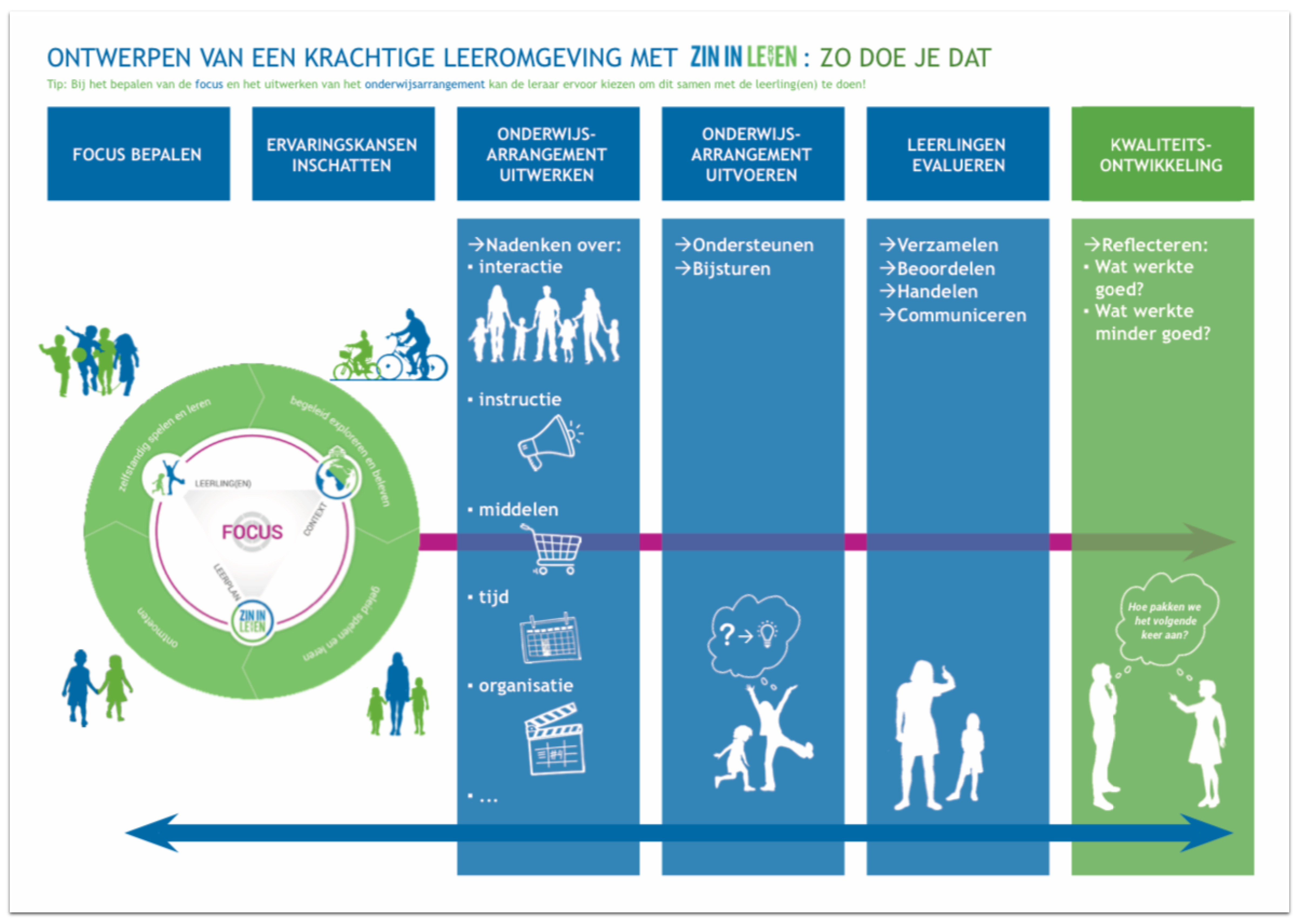 R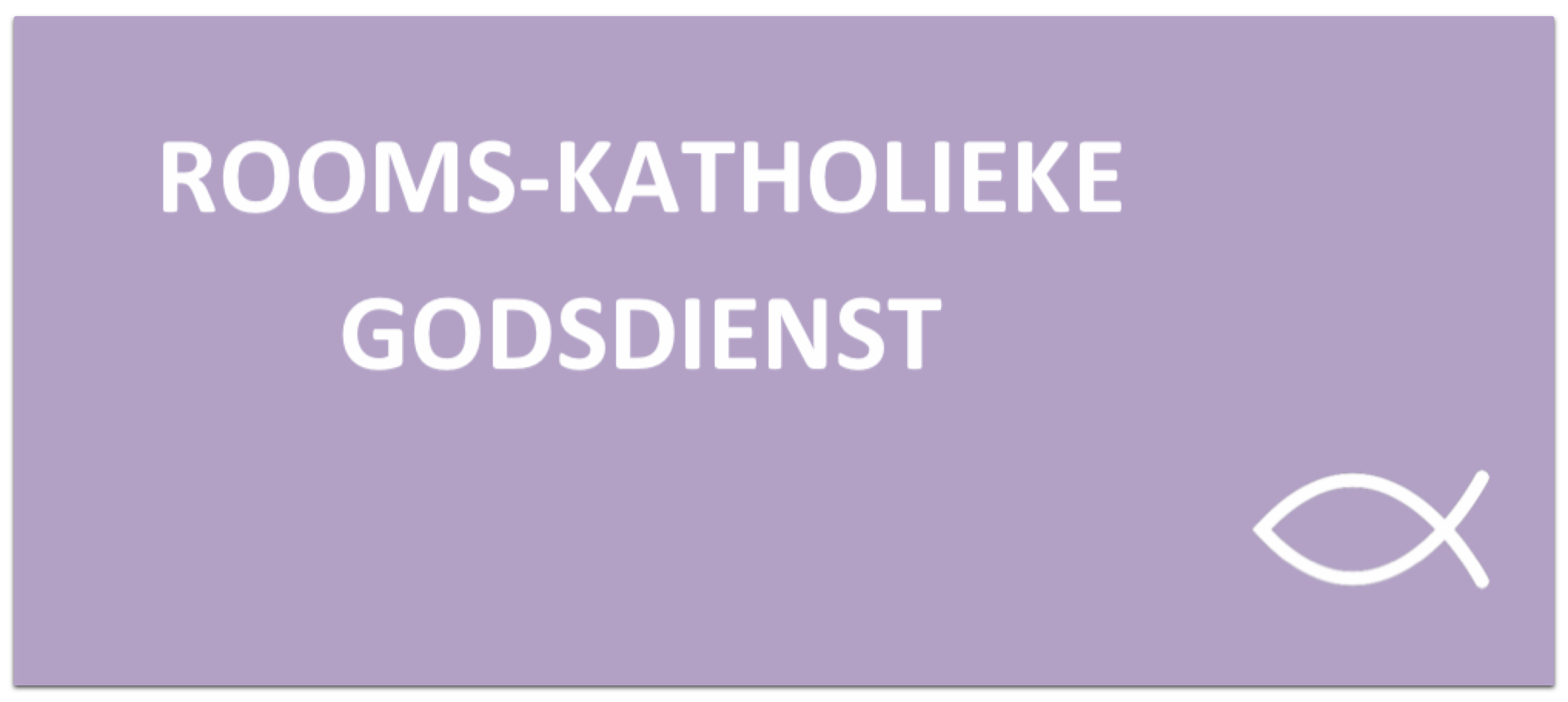 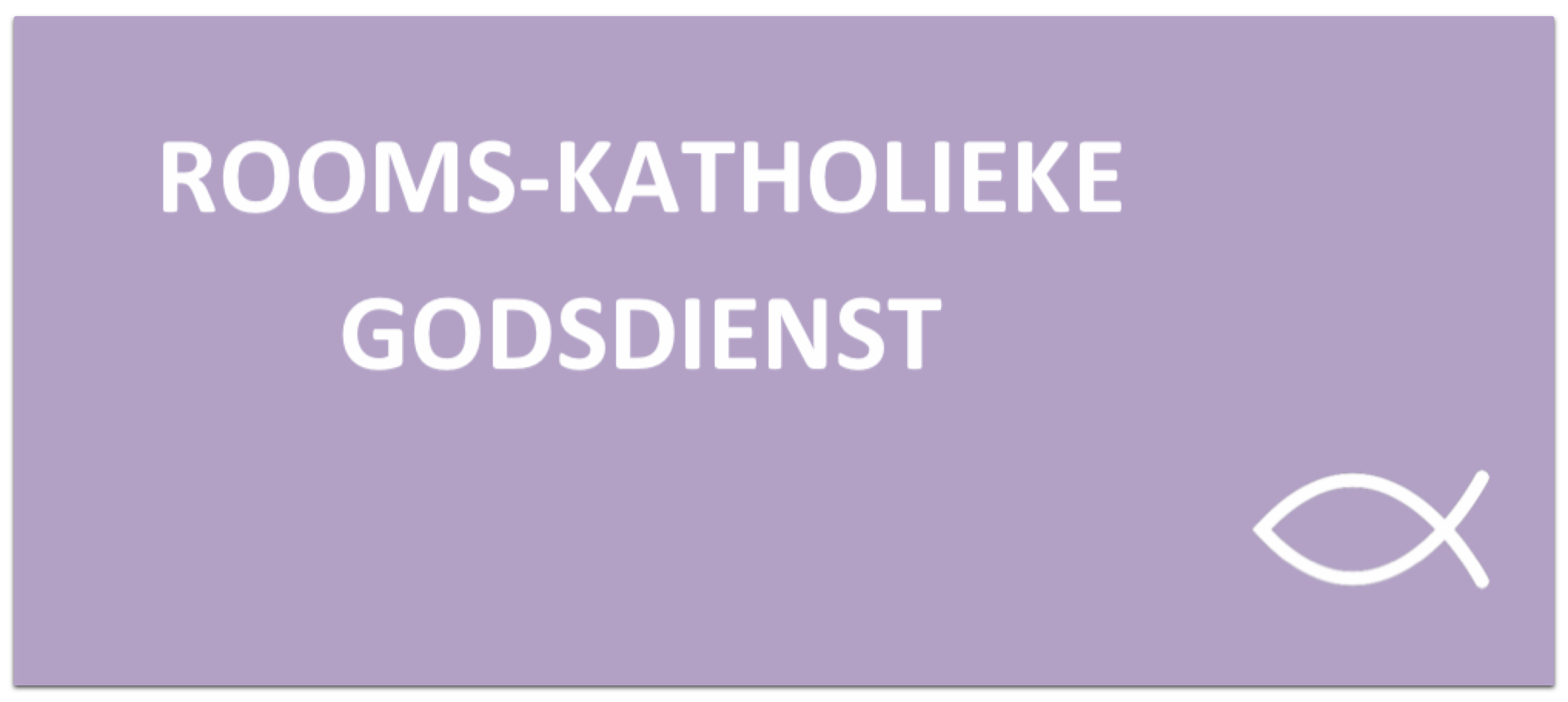 Dit overzicht lijst alle leerplandoelen van de tweede cyclus op. Deze worden in Zill overgenomen in het ontwikkelveld RKG (ontwikkelthema’s 2 t/m 5). Zij vormen de leerinhouden niveau 2 en gelden als normatief.In functie van dit alles kan je leermiddelen kritisch doorlichten en gerichte keuzes maken.RKvm1Zich bemind weten zoals men is, vertrouwvol openstaan voor de toekomst, in ontmoeting treden met het christelijk geloven in een liefhebbende GodRKvm2Erop vertrouwen dat er over schijnbare dode punten heen nieuwe kansen liggen en een nieuw begin maken. Ontdekken wat ‘verrijzenis’ kan betekenen in het leven van mensen en mogelijk in het eigen levenRKve1Contact maken met de eigen binnenkant en zich van daaruit laten inspireren voor de keuze die men maakt. Verschillende vormen van verstilling, meditatie, (christelijk) gebed en bezinning ontdekkenRKve2Zich gedragen weten door, verbonden voelen met en aangesproken door de andere. Zich laten inspireren door de wijze waarop Jezus met anderen omgaat en oproept tot ‘verandering’RKve3Zich gedragen weten door, verbonden voelen met en aangesproken door gemeenschappen dichtbij en veraf, ontdekken hoe mensen (geloofs)gemeenschappen vormenRKve4Groeien in verbondenheid met natuur en cultuur, ontdekken wat de christelijke scheppingsspiritualiteit betekent in het leven van mensen en mogelijk in het eigen levenRKgk1Zich aangesproken weten om goed te doen, gewetensvol in het leven staan en zich hierbij mogelijk laten inspireren door mensen die God ontdekken in de kwetsbare anderRKgs1Openkomen voor symboliek in het leven van mensen, symbolen van de christelijke traditie ontdekken en er zich mogelijk mee verbindenRKgs2Openkomen voor de betekenis(sen) van en zich laten inspireren door Jezusbeelden, godsbeelden, Bijbel- en geloofsverhalen en andere levensbeschouwelijke verhalenRKgs3Openkomen voor de symboliek, geloofstaal, rituelen en vieringen in het leven van mensen mede op het ritme van het liturgisch jaar en deze mee beleven